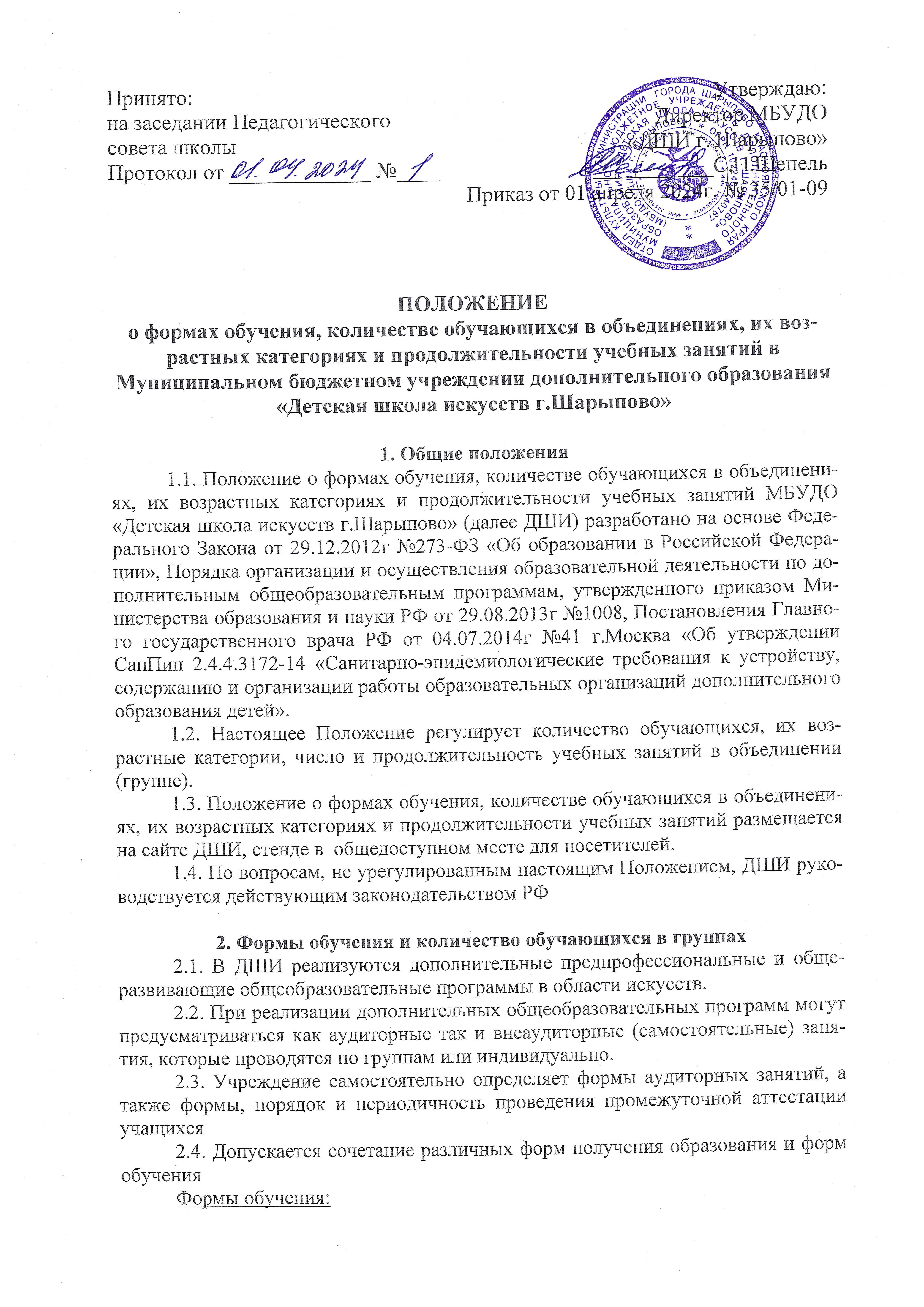 В области музыкального искусства: - индивидуальные занятия- мелкогрупповые занятия - групповые занятия В области изобразительного, хореографического искусства:- мелкогрупповые занятия - групповые занятия 2.5. Расписание групповых занятий составляется с учетом занятости детей в общеобразовательных школах. Расписание индивидуальных занятий составляется с учетом пожеланий учащихся2.6. Численный состав обучающихся регламентируется муниципальным заданием. Возраст обучающихся и срок реализации дополнительных общеобразовательных (общеразвивающих) программ регламентируется учебными планами, ежегодно принимаемыми Педагогическим советом и утверждаемыми приказом директора ДШИ.2.7. Наполняемость групп устанавливается в среднем в количестве 10-15 человек с учетом возрастных особенностей детей и установленных санитарно-гигиенических норм. В связи с производственной необходимостью и в целях совершенствования образовательного процесса ДШИ может уменьшить количественных состав групп (от 3 человек), увеличивать количественный состав групп (до 20 человек).2.8. Деятельность учащихся в ДШИ осуществляется в одновозрастных (учебные группы) и разновозрастных объединениях по профилю осваиваемой программы (участие в ансамбле, хоровое пение, оркестр), а также в индивидуальной форме обучения. В связи с производственной необходимостью и в целях совершенствования образовательного процесса школа может использовать смешанный состав групп из учащихся разных классов.2.9. ДШИ может комплектовать учебные группы постоянного, временного или переменного составов.2.10. Каждый обучающийся имеет право заниматься в нескольких объединениях, менять их.3. Возрастные категории обучающихся3.1. Участниками образовательного процесса в группах, финансируемых за счет бюджета, являются обучающиеся с 6,6 до 17 лет.Возраст обучающихся, получающих платные дополнительные образовательные услуги от 5 лет и старше.4. Продолжительность учебных занятий4.1. Число и продолжительность учебных занятий определяется СанПин 2.4.4.3172-14 «Санитарно-эпидемиологические требования к устройству, содержанию и организации работы образовательных организаций дополнительного образования детей».4.2. Продолжительность урока (академического часа) в ДШИ составляет 40 минут.4.3. Занятия начинаются не ранее 8.00ч и заканчиваются не позднее 20.00ч. Для обучающихся в возрасте 16-18 лет допускается окончание занятий в 21.00ч4.4. Рекомендуемая продолжительность занятий учащихся в учебные дни – не более 3-х академических часов в день, в выходные и каникулярные дни – не более 4-х академических часов.4.5. Объем максимальной аудиторной нагрузки для обучающихся в детских школах искусств по видам искусств и по дополнительным предпрофессиональным программам в области искусств не должен превышать 14 часов в неделю.Объем максимальной аудиторной нагрузки для обучающихся в детских школах искусств по дополнительным общеразвивающим программам в области искусств не должен превышать 10 часов в неделю.4.6. После 40 мин занятий организуется перерыв длительностью до 10 мин.5. Заключительные положение5.1. Настоящее Положение вводится в действие с момента утверждения приказом директора ДШИ5.2. Срок действия настоящего Положение не ограничен